CORRECTION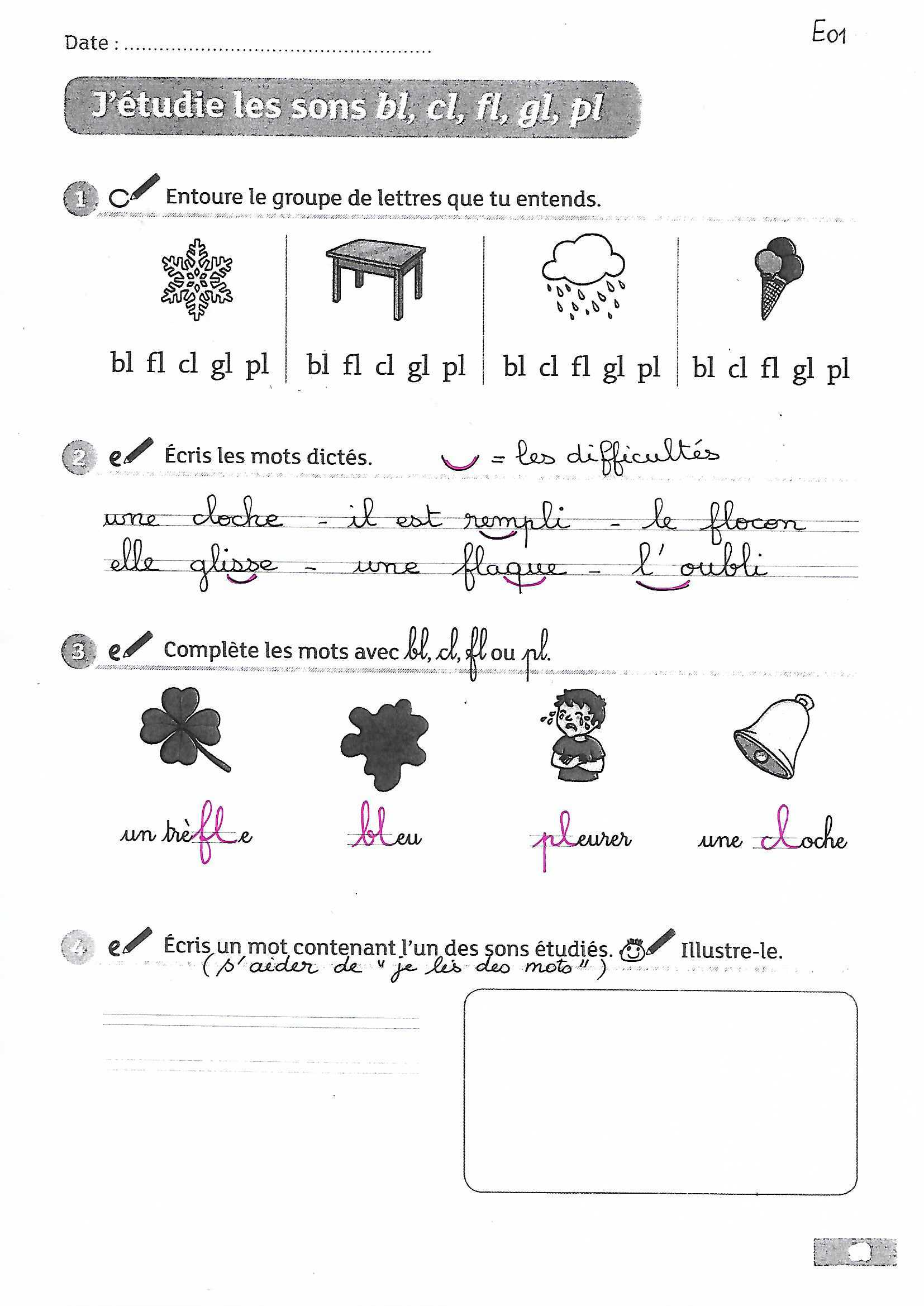 